GARIS PANDUANKEWAJIPAN MELAPORKAN KEMALANGAN, KEJADIAN MERBAHAYA, KERACUNAN PEKERJAAN, DAN PENYAKIT PEKERJAAN DI TEMPAT KERJAUNIVERSITI MALAYSIA TERENGGANUPendahuluan1.1	Mesyuarat JKKP Induk UMT pada 13 Januari 2015 bersetuju untuk mewajibkan setiap PTJ  membuat laporan Kemalangan, Kejadian Merbahaya, Keracunan Pekerjaan dan Penyakit Pekerjaan yang berlaku di PTJ masing-masing. 1.2	Garis panduan ini akan menerangkan tentang skop, tujuan pelaporan, kaedah pelaporan, keperluan perundangan, siasatan kemalangan, tindakan pencegahan, kaedah penyiasatan dan lain-lain berkaitan.  Skop2.1    Staf UMT hendaklah melaporkan kejadian yang berlaku di tempat kerja UMT meliputi kampus, asrama,  stesyen penyelidikan dan mana-mana tempat kerja lain yang diuruskan oleh UMT. 2.2	Mangsa yang terlibat meliputi staf UMT, pelajar UMT, kontraktor dilantik UMT dan pelawat yang berurusan dengan UMT. Akibat kejadian adalah meliputi kecederaan, kesakitan, kematian kepada mangsa atau kerosakan kepada harta benda UMT.3.	Definisi3.1	‘Kemalangan’ merupakan kejadian yang tidak diingini berlaku serta telah mengakibatkan kecederaan,  kematian, penyakit atau kerosakan kepada harta benda.3.2	‘Kemalangan Di Tempat Kerja’  ertinya kemalangan dalam kampus UMT yang berpunca dan terbit daripada pekerjaan yang dilakukan  oleh warga UMT (staf UMT, pelajar UMT, kontraktor dilantik UMT). Contoh : Pembantu makmal tercedera semasa mengendalikan mesin pemotong di makmal, tumpahan bahan kimia di atas pelajar semasa amali,  rak simpan fail terbalik di atas pekerja semasa mencari fail, syiling bilik kuliah runtuh.3.3	‘Kejadian Merbahaya atau Insiden ’ ertinya urutan peristiwa yang tidak dijangka dan dirancang yang berlaku serta mungkin boleh menyebabkan kematian, kecederaan, penyakit dan kerosakan harta.3.4	‘Penyakit Pekerjaan’ bermaksud  penyakit yang berbangkit atau berkaitan dengan kerja yang dilakukan atau diarahkan.3.5	‘Keracunan Pekerjaan’ bermaksud keracunan/implikasi yang berbangkit atau berkaitan dengan kerja yang dilakukan atau diarahkan.3.6	‘Hazard’ bermaksud apa-apa yang berpotensi memudaratkan pekerja samada dari segi keselamatan atau kesihatan. Hazard boleh dibahagikan kepada kimia, fizikal, biological, psikososial, ergonomik.‘Risiko’  ertinya kebarangkalian bagi sesuatu hazard untuk menyebabkan kemudaratan.4.	Tujuan Laporan4.1	Tujuan membuat laporan:Keperluan mematuhi perundangan iaitu OSHA 1994 (Seksyen 32) dan  Peraturan-peraturan KKP Pemberitahuan Mengenai Kemalangan, Kejadian Berbahaya, Keracunan Pekerjaan dan Penyakit Pekerjaan 2004 (NADOPOD).Membantu dalam mengenal pasti faktor penyebab kejadian (root cause) tersebut supaya tindakan pembetulan dan penambahbaikan dapat dilaksanakan segera.Memastikan proses penyiasatan menyeluruh dijalankan seterusnya mengelakkan kejadian yang sama berulang.Menjadi dokumen sokongan supaya mangsa dapat menuntut insurans, ex-gratia, SOCSO dll.Membolehkan pengurusan UMT mengumpul data dan mengkaji trend kemalangan di UMT.5.1	Format Pelaporan5.1	Laporan kemalangan, kemalangan nyaris, keracunan pekerjaan, penyakit pekerjaan atau kejadian/insiden merbahaya di tempat kerja mestilah menggunakan Borang UMT/MB/M/203.	Maklumat Pelapor ;Pelapor adalah staf PTJ tempat kejadian. Sebaiknya pelapor adalah ahli JKKP PTJ berkaitan.Maklumat Insiden/kejadian;Jenis insiden/kejadian, nama mangsa, IC/Kad matriks, tempat spesifik kejadian, akibat kejadian. Keterangan ringkas kejadian tersebut. Maklumat saksi yang dirujuk (seorang atau lebih saksi).Langkah Kawalan  Sebelum Kejadian;Tindakan pencegahan untuk membendung kejadian tersebut berlaku. Dirujuk kepada pegawai yang bertanggungjawab menyelia kerja/aktiviti  tersebut.Perakuan Pengerusi JKKP PTJ;Tandatangan Pengerusi JKKP PTJ berkaitan untuk memperakukan laporan adalah benar.Pengesahan Pengerusi JKKP dan disahkan;Ulasan SHO untuk mencadangkan keperluan penyiasat berdasarkan keterukan/impak kejadian. Memerlukan pengesahan Pengerusi JKKP Induk UMT.5.2	Satu salinan laporan hendaklah dihantar kepada Urusetia, JKKP Induk UMT, d/a  Pejabat Pendaftar dalam tempoh 5 hari selepas kejadian.5.3	Urusetia bertanggungjawab mengisi dan menghantar borang JKKP 6 /JKKP 7 kepada Jabatan Keselamatan dan Kesihatan Pekerjaan Terengganu.Peranan JKKP PTJ Dalam Pencegahan Kemalangan Di Tempat KerjaAkta Keselamatan dan Kesihatan Pekerjaan 1994 (dalam Seksyen 15)  jelas menyatakan kewajipan majikan dan setiap orang yang bekerja sendiri untuk memastikan setakat yang praktik (as far as practicable), kesihatan, keselamatan dan kebajikan semua pekerjanya semasa bekerja.Peranan JKKP PTJ adalah penting dalam membendung kemalangan. Sehubungan itu JKKP PTJ diharapkan memainkan peranan berikut:Bekerjasama melaksanakan dasar keselamatan dan kesihatan pekerjaan  UMT yang merupakan pernyataan bertulis mengenai komitmen  dan langkah-langkah keselamatan dan kesihatan di tempat kerja.Menubuh  dan memainkan peranan JKKP di peringkat PTJ dengan sewajarnya. Menyediakan maklumat, arahan dan penyeliaan bagi memastikan keselamatan dan kesihatan pekerja, pelajar dan penghuni lain terjamin.Menyedia dan menyelenggara tempat dan sistem kerja supaya selamat dan sihat kepada pengguna dan orang sekeliling.Pengaturan , penggunaan, pengendalian, penyimpanan, pengangkutan dan pelupusan bahan-bahan secara selamat.Mengadakan penilaian risiko hazard (hazard risk assessment) terhadap penggunaan bahan berbahaya supaya risiko kemalangan dapat dikawal. Mengadakan latihan KKP yang bersesuaian kepada staf dan pelajar dari masa ke semasa.Melaporkan kejadian kemalangan dan penyakit pekerjaan kepada pihak yang berkaitan.Menyediakan dan menyelenggara rekod-rekod berkaitan KKP mengikut perundangan.Membekalkan kelengkapan atau pakaian perlindungan peribadi (PPE) yang sesuai dan berkesan dengan kerja yang dilaksanakan.Peranan Staf UMT Dalam Pencegahan Kemalangan Di Tempat Kerja7.1	Setiap staf  UMT perlu memberi perhatian yang munasabah bagi menjaga keselamatan dirinya dan orang lain semasa bekerja di UMT. Peranan yang perlu dimainkan staf UMT ialah seperti berikut:Sentiasa bekerjasama dan mematuhi arahan berkaitan keselamatan dan kesihatan di tempat kerja. Menggunakan kelengkapan atau pakaian perlindungan peribadi atau apa-apa kelengkapan yang dibekalkan semasa bekerja.Memberi perhatian yang munasabah tentang keselamatan diri dan orang sekeliling yang terjejas disebabkan kerja yang dilakukan atau ditinggalkan.Penyiasatan Kemalangan, Kemalangan Nyaris, Insiden Merbahaya,  Penyakit Pekerjaan dan Keracunan Pekerjaan8.1	Siasatan kemalangan, kemalangan nyaris dan kejadian merbahaya membolehkan kita memahami bagaimana kemalangan tersebut berlaku dan mengelak kemalangan berulang.8.2	Siasatan dalaman secara menyeluruh akan dilaksanakan oleh Jawatankuasa Menyiasat yang dilantik oleh Pengerusi JKKP Induk UMT.8.3	Tujuan menyiasat kemalangan :Menepati kehendak undang–undang. Mengenal pasti mekanisma dan penyebab berlakunya kemalangan.Mengenal pasti hazard di tempat kerja. Memperkenalkan kaedah yang khusus bagi mencegah berulangnya kemalangan yang sama. Mengenal pasti keperluan latihan/pendidikan di kalangan pekerja.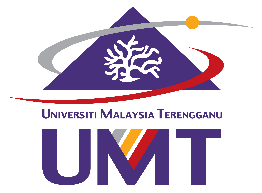 BORANG LAPORAN KEMALANGAN/KEJADIAN MERBAHAYA/KERACUNAN/PENYAKIT PEKERJAAN DI TEMPAT KERJAUNIVERSITI MALAYSIA TERENGGANUKepada:Ketua Makmal,Urusetia JKKP Induk UMTd/a Bangunan Kompleks Makmal, Makmal BerpusatUMTKepada:Ketua Makmal,Urusetia JKKP Induk UMTd/a Bangunan Kompleks Makmal, Makmal BerpusatUMTMAKLUMAT PELAPORMAKLUMAT PELAPORMAKLUMAT PELAPORMAKLUMAT PELAPORMAKLUMAT PELAPORMAKLUMAT PELAPORMAKLUMAT PELAPORMAKLUMAT PELAPORMAKLUMAT PELAPORMAKLUMAT PELAPORMAKLUMAT PELAPORMAKLUMAT PELAPORMAKLUMAT PELAPORMAKLUMAT PELAPORMAKLUMAT PELAPORMAKLUMAT PELAPORMAKLUMAT PELAPORMAKLUMAT PELAPORMAKLUMAT PELAPORMAKLUMAT PELAPORMAKLUMAT PELAPORMAKLUMAT PELAPORMAKLUMAT PELAPORMAKLUMAT PELAPORMAKLUMAT PELAPORMAKLUMAT PELAPORMAKLUMAT PELAPORMAKLUMAT PELAPORMAKLUMAT PELAPORMAKLUMAT PELAPORMAKLUMAT PELAPORMAKLUMAT PELAPORMAKLUMAT PELAPORMAKLUMAT PELAPORMAKLUMAT PELAPORMAKLUMAT PELAPORMAKLUMAT PELAPORMAKLUMAT PELAPORNamaNamaNama:No.  K/PNo.  K/PNo.  K/PNo.  K/PNo.  K/PNo.  K/PNo.  K/P::No. TelefonNo. TelefonNo. TelefonNo. TelefonNo. TelefonNo. TelefonNo. Telefon::PTJPTJPTJ:MAKLUMAT KEJADIANMAKLUMAT KEJADIANMAKLUMAT KEJADIANMAKLUMAT KEJADIANMAKLUMAT KEJADIANMAKLUMAT KEJADIANMAKLUMAT KEJADIANMAKLUMAT KEJADIANMAKLUMAT KEJADIANMAKLUMAT KEJADIANMAKLUMAT KEJADIANMAKLUMAT KEJADIANMAKLUMAT KEJADIANMAKLUMAT KEJADIANMAKLUMAT KEJADIANMAKLUMAT KEJADIANMAKLUMAT KEJADIANMAKLUMAT KEJADIANMAKLUMAT KEJADIANMAKLUMAT KEJADIANMAKLUMAT KEJADIANMAKLUMAT KEJADIANMAKLUMAT KEJADIANMAKLUMAT KEJADIANMAKLUMAT KEJADIANMAKLUMAT KEJADIANMAKLUMAT KEJADIANMAKLUMAT KEJADIANMAKLUMAT KEJADIANMAKLUMAT KEJADIANMAKLUMAT KEJADIANMAKLUMAT KEJADIANMAKLUMAT KEJADIANMAKLUMAT KEJADIANMAKLUMAT KEJADIANMAKLUMAT KEJADIANMAKLUMAT KEJADIANMAKLUMAT KEJADIANJenis Kejadian/Insiden:Jenis Kejadian/Insiden:Jenis Kejadian/Insiden:Jenis Kejadian/Insiden:Jenis Kejadian/Insiden:Jenis Kejadian/Insiden:Jenis Kejadian/Insiden:Jenis Kejadian/Insiden:Jenis Kejadian/Insiden:Jenis Kejadian/Insiden:Jenis Kejadian/Insiden:Jenis Kejadian/Insiden:Jenis Kejadian/Insiden:Jenis Kejadian/Insiden:Jenis Kejadian/Insiden:Jenis Kejadian/Insiden:Jenis Kejadian/Insiden:Jenis Kejadian/Insiden:Jenis Kejadian/Insiden:Jenis Kejadian/Insiden:Jenis Kejadian/Insiden:Jenis Kejadian/Insiden:Jenis Kejadian/Insiden:Jenis Kejadian/Insiden:Jenis Kejadian/Insiden:Jenis Kejadian/Insiden:Jenis Kejadian/Insiden:Jenis Kejadian/Insiden:Jenis Kejadian/Insiden:Jenis Kejadian/Insiden:Jenis Kejadian/Insiden:Jenis Kejadian/Insiden:Jenis Kejadian/Insiden:Jenis Kejadian/Insiden:Jenis Kejadian/Insiden:Jenis Kejadian/Insiden:Jenis Kejadian/Insiden:Jenis Kejadian/Insiden:KebakaranKebakaranKebakaranKebakaranKebakaranKebakaranKebakaranKebakaranKebakaranKebakaranKebakaranKebakaranKebakaranJangkitan Patogen/ Keracunan/ Penyakit PekerjaanJangkitan Patogen/ Keracunan/ Penyakit PekerjaanJangkitan Patogen/ Keracunan/ Penyakit PekerjaanJangkitan Patogen/ Keracunan/ Penyakit PekerjaanJangkitan Patogen/ Keracunan/ Penyakit PekerjaanJangkitan Patogen/ Keracunan/ Penyakit PekerjaanJangkitan Patogen/ Keracunan/ Penyakit PekerjaanJangkitan Patogen/ Keracunan/ Penyakit PekerjaanJangkitan Patogen/ Keracunan/ Penyakit PekerjaanJangkitan Patogen/ Keracunan/ Penyakit PekerjaanJangkitan Patogen/ Keracunan/ Penyakit PekerjaanJangkitan Patogen/ Keracunan/ Penyakit PekerjaanJangkitan Patogen/ Keracunan/ Penyakit PekerjaanJangkitan Patogen/ Keracunan/ Penyakit PekerjaanJangkitan Patogen/ Keracunan/ Penyakit PekerjaanJangkitan Patogen/ Keracunan/ Penyakit PekerjaanJangkitan Patogen/ Keracunan/ Penyakit PekerjaanJangkitan Patogen/ Keracunan/ Penyakit PekerjaanJangkitan Patogen/ Keracunan/ Penyakit PekerjaanJangkitan Patogen/ Keracunan/ Penyakit PekerjaanJangkitan Patogen/ Keracunan/ Penyakit PekerjaanLetupanLetupanLetupanLetupanLetupanLetupanLetupanLetupanLetupanLetupanLetupanLetupanLetupanElektrikal & Mekanikal Elektrikal & Mekanikal Elektrikal & Mekanikal Elektrikal & Mekanikal Elektrikal & Mekanikal Elektrikal & Mekanikal Elektrikal & Mekanikal Elektrikal & Mekanikal Elektrikal & Mekanikal Elektrikal & Mekanikal Elektrikal & Mekanikal Elektrikal & Mekanikal Elektrikal & Mekanikal Elektrikal & Mekanikal Elektrikal & Mekanikal Elektrikal & Mekanikal Elektrikal & Mekanikal Elektrikal & Mekanikal Elektrikal & Mekanikal Elektrikal & Mekanikal Elektrikal & Mekanikal Bahan KimiaBahan KimiaBahan KimiaBahan KimiaBahan KimiaBahan KimiaBahan KimiaBahan KimiaBahan KimiaBahan KimiaBahan KimiaBahan KimiaBahan KimiaInfrastruktur (Contoh: Runtuhan bumbung, terperangkap di dalam lift dll)Infrastruktur (Contoh: Runtuhan bumbung, terperangkap di dalam lift dll)Infrastruktur (Contoh: Runtuhan bumbung, terperangkap di dalam lift dll)Infrastruktur (Contoh: Runtuhan bumbung, terperangkap di dalam lift dll)Infrastruktur (Contoh: Runtuhan bumbung, terperangkap di dalam lift dll)Infrastruktur (Contoh: Runtuhan bumbung, terperangkap di dalam lift dll)Infrastruktur (Contoh: Runtuhan bumbung, terperangkap di dalam lift dll)Infrastruktur (Contoh: Runtuhan bumbung, terperangkap di dalam lift dll)Infrastruktur (Contoh: Runtuhan bumbung, terperangkap di dalam lift dll)Infrastruktur (Contoh: Runtuhan bumbung, terperangkap di dalam lift dll)Infrastruktur (Contoh: Runtuhan bumbung, terperangkap di dalam lift dll)Infrastruktur (Contoh: Runtuhan bumbung, terperangkap di dalam lift dll)Infrastruktur (Contoh: Runtuhan bumbung, terperangkap di dalam lift dll)Infrastruktur (Contoh: Runtuhan bumbung, terperangkap di dalam lift dll)Infrastruktur (Contoh: Runtuhan bumbung, terperangkap di dalam lift dll)Infrastruktur (Contoh: Runtuhan bumbung, terperangkap di dalam lift dll)Infrastruktur (Contoh: Runtuhan bumbung, terperangkap di dalam lift dll)Infrastruktur (Contoh: Runtuhan bumbung, terperangkap di dalam lift dll)Infrastruktur (Contoh: Runtuhan bumbung, terperangkap di dalam lift dll)Infrastruktur (Contoh: Runtuhan bumbung, terperangkap di dalam lift dll)Infrastruktur (Contoh: Runtuhan bumbung, terperangkap di dalam lift dll)Radioaktif/ Sinaran MengionRadioaktif/ Sinaran MengionRadioaktif/ Sinaran MengionRadioaktif/ Sinaran MengionRadioaktif/ Sinaran MengionRadioaktif/ Sinaran MengionRadioaktif/ Sinaran MengionRadioaktif/ Sinaran MengionRadioaktif/ Sinaran MengionRadioaktif/ Sinaran MengionRadioaktif/ Sinaran MengionRadioaktif/ Sinaran MengionRadioaktif/ Sinaran MengionLain-lain (Sila nyatakan):Lain-lain (Sila nyatakan):Lain-lain (Sila nyatakan):Lain-lain (Sila nyatakan):Lain-lain (Sila nyatakan):Lain-lain (Sila nyatakan):Lain-lain (Sila nyatakan):Lain-lain (Sila nyatakan):Lain-lain (Sila nyatakan):Lain-lain (Sila nyatakan):Lain-lain (Sila nyatakan):Lain-lain (Sila nyatakan):Lain-lain (Sila nyatakan):Lain-lain (Sila nyatakan):Lain-lain (Sila nyatakan):Lain-lain (Sila nyatakan):Lain-lain (Sila nyatakan):Lain-lain (Sila nyatakan):Lain-lain (Sila nyatakan):Lain-lain (Sila nyatakan):Lain-lain (Sila nyatakan):Nama Mangsa Nama Mangsa Nama Mangsa Nama Mangsa Nama Mangsa :No K/P/MatrikNo K/P/MatrikNo K/P/MatrikNo K/P/MatrikNo K/P/MatrikNo K/P/MatrikNo K/P/Matrik::::(Jika terbabit)(Jika terbabit)(Jika terbabit)(Jika terbabit)(Jika terbabit)MangsaMangsaMangsaMangsaMangsaMangsaMangsaTempat KejadianTempat KejadianTempat KejadianTempat KejadianTempat Kejadian:Tarikh dan Tarikh dan Tarikh dan Tarikh dan Tarikh dan Tarikh dan Tarikh dan ::::Masa KejadianMasa KejadianMasa KejadianMasa KejadianMasa KejadianMasa KejadianMasa KejadianSaksi Kejadian(Jika ada)Saksi Kejadian(Jika ada)Saksi Kejadian(Jika ada)Saksi Kejadian(Jika ada)Saksi Kejadian(Jika ada):No. TelefonNo. TelefonNo. TelefonNo. TelefonNo. TelefonNo. TelefonNo. Telefon::::Keterangan ringkasKeterangan ringkasKeterangan ringkasKeterangan ringkasKeterangan ringkas:Kesan InsidenKesan InsidenKesan InsidenKesan InsidenKesan Insiden:Kematian     Kematian     Kematian     Kematian     Kematian     Kematian     Kecederaan anggota/KemudaratanKecederaan anggota/KemudaratanKecederaan anggota/KemudaratanKecederaan anggota/KemudaratanKecederaan anggota/KemudaratanKecederaan anggota/KemudaratanKecederaan anggota/KemudaratanKecederaan anggota/KemudaratanKecederaan anggota/KemudaratanKecederaan anggota/KemudaratanKecederaan anggota/KemudaratanKerosakan harta bendaKerosakan harta bendaKerosakan harta bendaKerosakan harta bendaKerosakan harta bendaKerosakan harta bendaKerosakan harta bendaBahagian anggota badan tercedera/cacat/sakit:Bahagian anggota badan tercedera/cacat/sakit:Bahagian anggota badan tercedera/cacat/sakit:Bahagian anggota badan tercedera/cacat/sakit:Bahagian anggota badan tercedera/cacat/sakit:Bahagian anggota badan tercedera/cacat/sakit:Bahagian anggota badan tercedera/cacat/sakit:Bahagian anggota badan tercedera/cacat/sakit:Bahagian anggota badan tercedera/cacat/sakit:Bahagian anggota badan tercedera/cacat/sakit:Bahagian anggota badan tercedera/cacat/sakit:Bahagian anggota badan tercedera/cacat/sakit:Bahagian anggota badan tercedera/cacat/sakit:Bahagian anggota badan tercedera/cacat/sakit:Bil. hari cuti sakit:Bil. hari cuti sakit:Bil. hari cuti sakit:Bil. hari cuti sakit:Bil. hari cuti sakit:Bil. hari cuti sakit:Bil. hari cuti sakit:Bil. hari cuti sakit:Bil. hari cuti sakit:Bil. hari cuti sakit:Bil. hari cuti sakit:Bil. hari cuti sakit:Jenis kerosakan harta benda/kos (Jika ada):Jenis kerosakan harta benda/kos (Jika ada):Jenis kerosakan harta benda/kos (Jika ada):Jenis kerosakan harta benda/kos (Jika ada):Jenis kerosakan harta benda/kos (Jika ada):Jenis kerosakan harta benda/kos (Jika ada):Jenis kerosakan harta benda/kos (Jika ada):Jenis kerosakan harta benda/kos (Jika ada):Jenis kerosakan harta benda/kos (Jika ada):Jenis kerosakan harta benda/kos (Jika ada):Jenis kerosakan harta benda/kos (Jika ada):Jenis kerosakan harta benda/kos (Jika ada):Anggaran kos:Anggaran kos:Anggaran kos:Anggaran kos:Anggaran kos:Anggaran kos:Anggaran kos:Anggaran kos:Anggaran kos:Anggaran kos:LANGKAH KAWALAN SEBELUM KEJADIANLANGKAH KAWALAN SEBELUM KEJADIANLANGKAH KAWALAN SEBELUM KEJADIANLANGKAH KAWALAN SEBELUM KEJADIANLANGKAH KAWALAN SEBELUM KEJADIANLANGKAH KAWALAN SEBELUM KEJADIANLANGKAH KAWALAN SEBELUM KEJADIANLANGKAH KAWALAN SEBELUM KEJADIANLANGKAH KAWALAN SEBELUM KEJADIANLANGKAH KAWALAN SEBELUM KEJADIANLANGKAH KAWALAN SEBELUM KEJADIANLANGKAH KAWALAN SEBELUM KEJADIANLANGKAH KAWALAN SEBELUM KEJADIANLANGKAH KAWALAN SEBELUM KEJADIANLANGKAH KAWALAN SEBELUM KEJADIANLANGKAH KAWALAN SEBELUM KEJADIANLANGKAH KAWALAN SEBELUM KEJADIANLANGKAH KAWALAN SEBELUM KEJADIANLANGKAH KAWALAN SEBELUM KEJADIANLANGKAH KAWALAN SEBELUM KEJADIANLANGKAH KAWALAN SEBELUM KEJADIANLANGKAH KAWALAN SEBELUM KEJADIANLANGKAH KAWALAN SEBELUM KEJADIANLANGKAH KAWALAN SEBELUM KEJADIANLANGKAH KAWALAN SEBELUM KEJADIANLANGKAH KAWALAN SEBELUM KEJADIANLANGKAH KAWALAN SEBELUM KEJADIANLANGKAH KAWALAN SEBELUM KEJADIANLANGKAH KAWALAN SEBELUM KEJADIANLANGKAH KAWALAN SEBELUM KEJADIANLANGKAH KAWALAN SEBELUM KEJADIANLANGKAH KAWALAN SEBELUM KEJADIANLANGKAH KAWALAN SEBELUM KEJADIANLANGKAH KAWALAN SEBELUM KEJADIANLANGKAH KAWALAN SEBELUM KEJADIANLANGKAH KAWALAN SEBELUM KEJADIANLANGKAH KAWALAN SEBELUM KEJADIANLANGKAH KAWALAN SEBELUM KEJADIANTandakan / jika ada atau X jika tiadaTandakan / jika ada atau X jika tiadaTandakan / jika ada atau X jika tiadaTandakan / jika ada atau X jika tiadaTandakan / jika ada atau X jika tiadaTandakan / jika ada atau X jika tiadaTandakan / jika ada atau X jika tiadaTandakan / jika ada atau X jika tiadaTandakan / jika ada atau X jika tiadaTandakan / jika ada atau X jika tiadaTandakan / jika ada atau X jika tiadaTandakan / jika ada atau X jika tiadaTandakan / jika ada atau X jika tiadaTandakan / jika ada atau X jika tiadaTandakan / jika ada atau X jika tiadaTandakan / jika ada atau X jika tiadaTandakan / jika ada atau X jika tiadaTandakan / jika ada atau X jika tiadaTandakan / jika ada atau X jika tiadaTandakan / jika ada atau X jika tiadaTandakan / jika ada atau X jika tiadaTandakan / jika ada atau X jika tiadaTandakan / jika ada atau X jika tiadaTandakan / jika ada atau X jika tiadaTandakan / jika ada atau X jika tiadaTandakan / jika ada atau X jika tiadaTandakan / jika ada atau X jika tiadaTandakan / jika ada atau X jika tiadaTandakan / jika ada atau X jika tiadaTandakan / jika ada atau X jika tiadaTandakan / jika ada atau X jika tiadaTandakan / jika ada atau X jika tiadaTandakan / jika ada atau X jika tiadaTandakan / jika ada atau X jika tiadaTandakan / jika ada atau X jika tiadaTandakan / jika ada atau X jika tiadaTandakan / jika ada atau X jika tiadaTandakan / jika ada atau X jika tiadaArahan keselamatan (SOP, safety signage, safety briefing, special procedure etc) ada disedia/diberikan kepada Arahan keselamatan (SOP, safety signage, safety briefing, special procedure etc) ada disedia/diberikan kepada Arahan keselamatan (SOP, safety signage, safety briefing, special procedure etc) ada disedia/diberikan kepada Arahan keselamatan (SOP, safety signage, safety briefing, special procedure etc) ada disedia/diberikan kepada Arahan keselamatan (SOP, safety signage, safety briefing, special procedure etc) ada disedia/diberikan kepada Arahan keselamatan (SOP, safety signage, safety briefing, special procedure etc) ada disedia/diberikan kepada Arahan keselamatan (SOP, safety signage, safety briefing, special procedure etc) ada disedia/diberikan kepada Arahan keselamatan (SOP, safety signage, safety briefing, special procedure etc) ada disedia/diberikan kepada Arahan keselamatan (SOP, safety signage, safety briefing, special procedure etc) ada disedia/diberikan kepada Arahan keselamatan (SOP, safety signage, safety briefing, special procedure etc) ada disedia/diberikan kepada Arahan keselamatan (SOP, safety signage, safety briefing, special procedure etc) ada disedia/diberikan kepada Arahan keselamatan (SOP, safety signage, safety briefing, special procedure etc) ada disedia/diberikan kepada Arahan keselamatan (SOP, safety signage, safety briefing, special procedure etc) ada disedia/diberikan kepada Arahan keselamatan (SOP, safety signage, safety briefing, special procedure etc) ada disedia/diberikan kepada Arahan keselamatan (SOP, safety signage, safety briefing, special procedure etc) ada disedia/diberikan kepada Arahan keselamatan (SOP, safety signage, safety briefing, special procedure etc) ada disedia/diberikan kepada Arahan keselamatan (SOP, safety signage, safety briefing, special procedure etc) ada disedia/diberikan kepada Arahan keselamatan (SOP, safety signage, safety briefing, special procedure etc) ada disedia/diberikan kepada Arahan keselamatan (SOP, safety signage, safety briefing, special procedure etc) ada disedia/diberikan kepada Arahan keselamatan (SOP, safety signage, safety briefing, special procedure etc) ada disedia/diberikan kepada Arahan keselamatan (SOP, safety signage, safety briefing, special procedure etc) ada disedia/diberikan kepada Arahan keselamatan (SOP, safety signage, safety briefing, special procedure etc) ada disedia/diberikan kepada Arahan keselamatan (SOP, safety signage, safety briefing, special procedure etc) ada disedia/diberikan kepada Arahan keselamatan (SOP, safety signage, safety briefing, special procedure etc) ada disedia/diberikan kepada Arahan keselamatan (SOP, safety signage, safety briefing, special procedure etc) ada disedia/diberikan kepada Arahan keselamatan (SOP, safety signage, safety briefing, special procedure etc) ada disedia/diberikan kepada Arahan keselamatan (SOP, safety signage, safety briefing, special procedure etc) ada disedia/diberikan kepada Arahan keselamatan (SOP, safety signage, safety briefing, special procedure etc) ada disedia/diberikan kepada Arahan keselamatan (SOP, safety signage, safety briefing, special procedure etc) ada disedia/diberikan kepada Arahan keselamatan (SOP, safety signage, safety briefing, special procedure etc) ada disedia/diberikan kepada Arahan keselamatan (SOP, safety signage, safety briefing, special procedure etc) ada disedia/diberikan kepada Arahan keselamatan (SOP, safety signage, safety briefing, special procedure etc) ada disedia/diberikan kepada Arahan keselamatan (SOP, safety signage, safety briefing, special procedure etc) ada disedia/diberikan kepada Arahan keselamatan (SOP, safety signage, safety briefing, special procedure etc) ada disedia/diberikan kepada Arahan keselamatan (SOP, safety signage, safety briefing, special procedure etc) ada disedia/diberikan kepada Arahan keselamatan (SOP, safety signage, safety briefing, special procedure etc) ada disedia/diberikan kepada mangsa sebelum kejadianmangsa sebelum kejadianmangsa sebelum kejadianmangsa sebelum kejadianmangsa sebelum kejadianmangsa sebelum kejadianmangsa sebelum kejadianmangsa sebelum kejadianmangsa sebelum kejadianmangsa sebelum kejadianmangsa sebelum kejadianmangsa sebelum kejadianmangsa sebelum kejadianmangsa sebelum kejadianmangsa sebelum kejadianmangsa sebelum kejadianmangsa sebelum kejadianmangsa sebelum kejadianmangsa sebelum kejadianmangsa sebelum kejadianmangsa sebelum kejadianmangsa sebelum kejadianmangsa sebelum kejadianmangsa sebelum kejadianmangsa sebelum kejadianmangsa sebelum kejadianmangsa sebelum kejadianmangsa sebelum kejadianmangsa sebelum kejadianmangsa sebelum kejadianmangsa sebelum kejadianmangsa sebelum kejadianmangsa sebelum kejadianmangsa sebelum kejadianmangsa sebelum kejadianmangsa sebelum kejadianLatihan berkaitan ada diberikan kepada mangsaLatihan berkaitan ada diberikan kepada mangsaLatihan berkaitan ada diberikan kepada mangsaLatihan berkaitan ada diberikan kepada mangsaLatihan berkaitan ada diberikan kepada mangsaLatihan berkaitan ada diberikan kepada mangsaLatihan berkaitan ada diberikan kepada mangsaLatihan berkaitan ada diberikan kepada mangsaLatihan berkaitan ada diberikan kepada mangsaLatihan berkaitan ada diberikan kepada mangsaLatihan berkaitan ada diberikan kepada mangsaLatihan berkaitan ada diberikan kepada mangsaLatihan berkaitan ada diberikan kepada mangsaLatihan berkaitan ada diberikan kepada mangsaLatihan berkaitan ada diberikan kepada mangsaLatihan berkaitan ada diberikan kepada mangsaLatihan berkaitan ada diberikan kepada mangsaLatihan berkaitan ada diberikan kepada mangsaLatihan berkaitan ada diberikan kepada mangsaLatihan berkaitan ada diberikan kepada mangsaLatihan berkaitan ada diberikan kepada mangsaLatihan berkaitan ada diberikan kepada mangsaLatihan berkaitan ada diberikan kepada mangsaLatihan berkaitan ada diberikan kepada mangsaLatihan berkaitan ada diberikan kepada mangsaLatihan berkaitan ada diberikan kepada mangsaLatihan berkaitan ada diberikan kepada mangsaLatihan berkaitan ada diberikan kepada mangsaLatihan berkaitan ada diberikan kepada mangsaLatihan berkaitan ada diberikan kepada mangsaLatihan berkaitan ada diberikan kepada mangsaLatihan berkaitan ada diberikan kepada mangsaLatihan berkaitan ada diberikan kepada mangsaLatihan berkaitan ada diberikan kepada mangsaLatihan berkaitan ada diberikan kepada mangsaLatihan berkaitan ada diberikan kepada mangsaPenyeliaan untuk aktiviti tersebut adalah diwajibkanPenyeliaan untuk aktiviti tersebut adalah diwajibkanPenyeliaan untuk aktiviti tersebut adalah diwajibkanPenyeliaan untuk aktiviti tersebut adalah diwajibkanPenyeliaan untuk aktiviti tersebut adalah diwajibkanPenyeliaan untuk aktiviti tersebut adalah diwajibkanPenyeliaan untuk aktiviti tersebut adalah diwajibkanPenyeliaan untuk aktiviti tersebut adalah diwajibkanPenyeliaan untuk aktiviti tersebut adalah diwajibkanPenyeliaan untuk aktiviti tersebut adalah diwajibkanPenyeliaan untuk aktiviti tersebut adalah diwajibkanPenyeliaan untuk aktiviti tersebut adalah diwajibkanPenyeliaan untuk aktiviti tersebut adalah diwajibkanPenyeliaan untuk aktiviti tersebut adalah diwajibkanPenyeliaan untuk aktiviti tersebut adalah diwajibkanPenyeliaan untuk aktiviti tersebut adalah diwajibkanPenyeliaan untuk aktiviti tersebut adalah diwajibkanPenyeliaan untuk aktiviti tersebut adalah diwajibkanPenyeliaan untuk aktiviti tersebut adalah diwajibkanPenyeliaan untuk aktiviti tersebut adalah diwajibkanPenyeliaan untuk aktiviti tersebut adalah diwajibkanPenyeliaan untuk aktiviti tersebut adalah diwajibkanPenyeliaan untuk aktiviti tersebut adalah diwajibkanPenyeliaan untuk aktiviti tersebut adalah diwajibkanPenyeliaan untuk aktiviti tersebut adalah diwajibkanPenyeliaan untuk aktiviti tersebut adalah diwajibkanPenyeliaan untuk aktiviti tersebut adalah diwajibkanPenyeliaan untuk aktiviti tersebut adalah diwajibkanPenyeliaan untuk aktiviti tersebut adalah diwajibkanPenyeliaan untuk aktiviti tersebut adalah diwajibkanPenyeliaan untuk aktiviti tersebut adalah diwajibkanPenyeliaan untuk aktiviti tersebut adalah diwajibkanPenyeliaan untuk aktiviti tersebut adalah diwajibkanPenyeliaan untuk aktiviti tersebut adalah diwajibkanPenyeliaan untuk aktiviti tersebut adalah diwajibkanPenyeliaan untuk aktiviti tersebut adalah diwajibkanProses penaksiran risiko pernah dilaksanakan terhadap sumber hazardProses penaksiran risiko pernah dilaksanakan terhadap sumber hazardProses penaksiran risiko pernah dilaksanakan terhadap sumber hazardProses penaksiran risiko pernah dilaksanakan terhadap sumber hazardProses penaksiran risiko pernah dilaksanakan terhadap sumber hazardProses penaksiran risiko pernah dilaksanakan terhadap sumber hazardProses penaksiran risiko pernah dilaksanakan terhadap sumber hazardProses penaksiran risiko pernah dilaksanakan terhadap sumber hazardProses penaksiran risiko pernah dilaksanakan terhadap sumber hazardProses penaksiran risiko pernah dilaksanakan terhadap sumber hazardProses penaksiran risiko pernah dilaksanakan terhadap sumber hazardProses penaksiran risiko pernah dilaksanakan terhadap sumber hazardProses penaksiran risiko pernah dilaksanakan terhadap sumber hazardProses penaksiran risiko pernah dilaksanakan terhadap sumber hazardProses penaksiran risiko pernah dilaksanakan terhadap sumber hazardProses penaksiran risiko pernah dilaksanakan terhadap sumber hazardProses penaksiran risiko pernah dilaksanakan terhadap sumber hazardProses penaksiran risiko pernah dilaksanakan terhadap sumber hazardProses penaksiran risiko pernah dilaksanakan terhadap sumber hazardProses penaksiran risiko pernah dilaksanakan terhadap sumber hazardProses penaksiran risiko pernah dilaksanakan terhadap sumber hazardProses penaksiran risiko pernah dilaksanakan terhadap sumber hazardProses penaksiran risiko pernah dilaksanakan terhadap sumber hazardProses penaksiran risiko pernah dilaksanakan terhadap sumber hazardProses penaksiran risiko pernah dilaksanakan terhadap sumber hazardProses penaksiran risiko pernah dilaksanakan terhadap sumber hazardProses penaksiran risiko pernah dilaksanakan terhadap sumber hazardProses penaksiran risiko pernah dilaksanakan terhadap sumber hazardProses penaksiran risiko pernah dilaksanakan terhadap sumber hazardProses penaksiran risiko pernah dilaksanakan terhadap sumber hazardProses penaksiran risiko pernah dilaksanakan terhadap sumber hazardProses penaksiran risiko pernah dilaksanakan terhadap sumber hazardProses penaksiran risiko pernah dilaksanakan terhadap sumber hazardProses penaksiran risiko pernah dilaksanakan terhadap sumber hazardProses penaksiran risiko pernah dilaksanakan terhadap sumber hazardProses penaksiran risiko pernah dilaksanakan terhadap sumber hazardPeralatan perlindungan diri sesuai ada dibekalkan kepada mangsaPeralatan perlindungan diri sesuai ada dibekalkan kepada mangsaPeralatan perlindungan diri sesuai ada dibekalkan kepada mangsaPeralatan perlindungan diri sesuai ada dibekalkan kepada mangsaPeralatan perlindungan diri sesuai ada dibekalkan kepada mangsaPeralatan perlindungan diri sesuai ada dibekalkan kepada mangsaPeralatan perlindungan diri sesuai ada dibekalkan kepada mangsaPeralatan perlindungan diri sesuai ada dibekalkan kepada mangsaPeralatan perlindungan diri sesuai ada dibekalkan kepada mangsaPeralatan perlindungan diri sesuai ada dibekalkan kepada mangsaPeralatan perlindungan diri sesuai ada dibekalkan kepada mangsaPeralatan perlindungan diri sesuai ada dibekalkan kepada mangsaPeralatan perlindungan diri sesuai ada dibekalkan kepada mangsaPeralatan perlindungan diri sesuai ada dibekalkan kepada mangsaPeralatan perlindungan diri sesuai ada dibekalkan kepada mangsaPeralatan perlindungan diri sesuai ada dibekalkan kepada mangsaPeralatan perlindungan diri sesuai ada dibekalkan kepada mangsaPeralatan perlindungan diri sesuai ada dibekalkan kepada mangsaPeralatan perlindungan diri sesuai ada dibekalkan kepada mangsaPeralatan perlindungan diri sesuai ada dibekalkan kepada mangsaPeralatan perlindungan diri sesuai ada dibekalkan kepada mangsaPeralatan perlindungan diri sesuai ada dibekalkan kepada mangsaPeralatan perlindungan diri sesuai ada dibekalkan kepada mangsaPeralatan perlindungan diri sesuai ada dibekalkan kepada mangsaPeralatan perlindungan diri sesuai ada dibekalkan kepada mangsaPeralatan perlindungan diri sesuai ada dibekalkan kepada mangsaPeralatan perlindungan diri sesuai ada dibekalkan kepada mangsaPeralatan perlindungan diri sesuai ada dibekalkan kepada mangsaPeralatan perlindungan diri sesuai ada dibekalkan kepada mangsaPeralatan perlindungan diri sesuai ada dibekalkan kepada mangsaPeralatan perlindungan diri sesuai ada dibekalkan kepada mangsaPeralatan perlindungan diri sesuai ada dibekalkan kepada mangsaPeralatan perlindungan diri sesuai ada dibekalkan kepada mangsaPeralatan perlindungan diri sesuai ada dibekalkan kepada mangsaPeralatan perlindungan diri sesuai ada dibekalkan kepada mangsaPeralatan perlindungan diri sesuai ada dibekalkan kepada mangsaTiada semua di atasTiada semua di atasTiada semua di atasTiada semua di atasTiada semua di atasTiada semua di atasTiada semua di atasTiada semua di atasTiada semua di atasTiada semua di atasTiada semua di atasTiada semua di atasTiada semua di atasTiada semua di atasTiada semua di atasTiada semua di atasTiada semua di atasTiada semua di atasTiada semua di atasTiada semua di atasTiada semua di atasTiada semua di atasTiada semua di atasTiada semua di atasTiada semua di atasTiada semua di atasTiada semua di atasTiada semua di atasTiada semua di atasTiada semua di atasTiada semua di atasTiada semua di atasTiada semua di atasTiada semua di atasTiada semua di atasTiada semua di atasPERAKUAN JKKP PTJPERAKUAN JKKP PTJPERAKUAN JKKP PTJPERAKUAN JKKP PTJPERAKUAN JKKP PTJPERAKUAN JKKP PTJPERAKUAN JKKP PTJPERAKUAN JKKP PTJPERAKUAN JKKP PTJPERAKUAN JKKP PTJPERAKUAN JKKP PTJPERAKUAN JKKP PTJPERAKUAN JKKP PTJPERAKUAN JKKP PTJPERAKUAN JKKP PTJPERAKUAN JKKP PTJPERAKUAN JKKP PTJPERAKUAN JKKP PTJPERAKUAN JKKP PTJPERAKUAN JKKP PTJPERAKUAN JKKP PTJPERAKUAN JKKP PTJPERAKUAN JKKP PTJPERAKUAN JKKP PTJPERAKUAN JKKP PTJPERAKUAN JKKP PTJPERAKUAN JKKP PTJPERAKUAN JKKP PTJPERAKUAN JKKP PTJPERAKUAN JKKP PTJPERAKUAN JKKP PTJPERAKUAN JKKP PTJPERAKUAN JKKP PTJPERAKUAN JKKP PTJPERAKUAN JKKP PTJPERAKUAN JKKP PTJPERAKUAN JKKP PTJPERAKUAN JKKP PTJDengan ini saya akui laporan di atas adalah benar.Dengan ini saya akui laporan di atas adalah benar.Dengan ini saya akui laporan di atas adalah benar.Dengan ini saya akui laporan di atas adalah benar.Dengan ini saya akui laporan di atas adalah benar.Dengan ini saya akui laporan di atas adalah benar.Dengan ini saya akui laporan di atas adalah benar.Dengan ini saya akui laporan di atas adalah benar.Dengan ini saya akui laporan di atas adalah benar.Dengan ini saya akui laporan di atas adalah benar.Dengan ini saya akui laporan di atas adalah benar.Dengan ini saya akui laporan di atas adalah benar.Dengan ini saya akui laporan di atas adalah benar.Dengan ini saya akui laporan di atas adalah benar.Dengan ini saya akui laporan di atas adalah benar.Dengan ini saya akui laporan di atas adalah benar.Dengan ini saya akui laporan di atas adalah benar.Dengan ini saya akui laporan di atas adalah benar.Dengan ini saya akui laporan di atas adalah benar.Dengan ini saya akui laporan di atas adalah benar.Dengan ini saya akui laporan di atas adalah benar.Dengan ini saya akui laporan di atas adalah benar.Dengan ini saya akui laporan di atas adalah benar.Dengan ini saya akui laporan di atas adalah benar.Dengan ini saya akui laporan di atas adalah benar.Dengan ini saya akui laporan di atas adalah benar.Dengan ini saya akui laporan di atas adalah benar.Dengan ini saya akui laporan di atas adalah benar.Dengan ini saya akui laporan di atas adalah benar.Dengan ini saya akui laporan di atas adalah benar.Dengan ini saya akui laporan di atas adalah benar.Dengan ini saya akui laporan di atas adalah benar.Dengan ini saya akui laporan di atas adalah benar.Dengan ini saya akui laporan di atas adalah benar.Dengan ini saya akui laporan di atas adalah benar.Dengan ini saya akui laporan di atas adalah benar.Dengan ini saya akui laporan di atas adalah benar.Dengan ini saya akui laporan di atas adalah benar.TarikhTarikhTarikhTarikhTarikhTarikhTarikhTarikh:            Tandatangan  & Cop (jika ada)            Tandatangan  & Cop (jika ada)            Tandatangan  & Cop (jika ada)            Tandatangan  & Cop (jika ada)            Tandatangan  & Cop (jika ada)            Tandatangan  & Cop (jika ada)            Tandatangan  & Cop (jika ada)            Tandatangan  & Cop (jika ada)            Tandatangan  & Cop (jika ada)            Tandatangan  & Cop (jika ada)            Tandatangan  & Cop (jika ada)            Tandatangan  & Cop (jika ada)            Tandatangan  & Cop (jika ada)            Tandatangan  & Cop (jika ada)            Tandatangan  & Cop (jika ada)            Tandatangan  & Cop (jika ada)            Tandatangan  & Cop (jika ada)            Tandatangan  & Cop (jika ada)            Tandatangan  & Cop (jika ada)            Tandatangan  & Cop (jika ada)            Tandatangan  & Cop (jika ada)            Tandatangan  & Cop (jika ada)            Tandatangan  & Cop (jika ada)            Tandatangan  & Cop (jika ada)            Tandatangan  & Cop (jika ada)            Tandatangan  & Cop (jika ada)            Tandatangan  & Cop (jika ada)            Tandatangan  & Cop (jika ada)            Tandatangan  & Cop (jika ada)            Tandatangan  & Cop (jika ada)            Tandatangan  & Cop (jika ada)            Tandatangan  & Cop (jika ada)            Tandatangan  & Cop (jika ada)            Tandatangan  & Cop (jika ada)            Tandatangan  & Cop (jika ada)            Tandatangan  & Cop (jika ada)            Tandatangan  & Cop (jika ada)            Tandatangan  & Cop (jika ada)     Pelapor /Pengerusi/ Setiausaha JKKP PTJ     Pelapor /Pengerusi/ Setiausaha JKKP PTJ     Pelapor /Pengerusi/ Setiausaha JKKP PTJ     Pelapor /Pengerusi/ Setiausaha JKKP PTJ     Pelapor /Pengerusi/ Setiausaha JKKP PTJ     Pelapor /Pengerusi/ Setiausaha JKKP PTJ     Pelapor /Pengerusi/ Setiausaha JKKP PTJ     Pelapor /Pengerusi/ Setiausaha JKKP PTJ     Pelapor /Pengerusi/ Setiausaha JKKP PTJ     Pelapor /Pengerusi/ Setiausaha JKKP PTJ     Pelapor /Pengerusi/ Setiausaha JKKP PTJ     Pelapor /Pengerusi/ Setiausaha JKKP PTJ     Pelapor /Pengerusi/ Setiausaha JKKP PTJ     Pelapor /Pengerusi/ Setiausaha JKKP PTJ     Pelapor /Pengerusi/ Setiausaha JKKP PTJ     Pelapor /Pengerusi/ Setiausaha JKKP PTJ     Pelapor /Pengerusi/ Setiausaha JKKP PTJ     Pelapor /Pengerusi/ Setiausaha JKKP PTJ     Pelapor /Pengerusi/ Setiausaha JKKP PTJ     Pelapor /Pengerusi/ Setiausaha JKKP PTJ     Pelapor /Pengerusi/ Setiausaha JKKP PTJ     Pelapor /Pengerusi/ Setiausaha JKKP PTJ     Pelapor /Pengerusi/ Setiausaha JKKP PTJ     Pelapor /Pengerusi/ Setiausaha JKKP PTJ     Pelapor /Pengerusi/ Setiausaha JKKP PTJ     Pelapor /Pengerusi/ Setiausaha JKKP PTJ     Pelapor /Pengerusi/ Setiausaha JKKP PTJ     Pelapor /Pengerusi/ Setiausaha JKKP PTJ     Pelapor /Pengerusi/ Setiausaha JKKP PTJ     Pelapor /Pengerusi/ Setiausaha JKKP PTJ     Pelapor /Pengerusi/ Setiausaha JKKP PTJ     Pelapor /Pengerusi/ Setiausaha JKKP PTJ     Pelapor /Pengerusi/ Setiausaha JKKP PTJ     Pelapor /Pengerusi/ Setiausaha JKKP PTJ     Pelapor /Pengerusi/ Setiausaha JKKP PTJ     Pelapor /Pengerusi/ Setiausaha JKKP PTJ     Pelapor /Pengerusi/ Setiausaha JKKP PTJ     Pelapor /Pengerusi/ Setiausaha JKKP PTJPENGESAHAN & TINDAKAN JKKP INDUK UMTPENGESAHAN & TINDAKAN JKKP INDUK UMTPENGESAHAN & TINDAKAN JKKP INDUK UMTPENGESAHAN & TINDAKAN JKKP INDUK UMTPENGESAHAN & TINDAKAN JKKP INDUK UMTPENGESAHAN & TINDAKAN JKKP INDUK UMTPENGESAHAN & TINDAKAN JKKP INDUK UMTPENGESAHAN & TINDAKAN JKKP INDUK UMTPENGESAHAN & TINDAKAN JKKP INDUK UMTPENGESAHAN & TINDAKAN JKKP INDUK UMTPENGESAHAN & TINDAKAN JKKP INDUK UMTPENGESAHAN & TINDAKAN JKKP INDUK UMTPENGESAHAN & TINDAKAN JKKP INDUK UMTPENGESAHAN & TINDAKAN JKKP INDUK UMTPENGESAHAN & TINDAKAN JKKP INDUK UMTPENGESAHAN & TINDAKAN JKKP INDUK UMTPENGESAHAN & TINDAKAN JKKP INDUK UMTPENGESAHAN & TINDAKAN JKKP INDUK UMTPENGESAHAN & TINDAKAN JKKP INDUK UMTPENGESAHAN & TINDAKAN JKKP INDUK UMTPENGESAHAN & TINDAKAN JKKP INDUK UMTPENGESAHAN & TINDAKAN JKKP INDUK UMTPENGESAHAN & TINDAKAN JKKP INDUK UMTPENGESAHAN & TINDAKAN JKKP INDUK UMTPENGESAHAN & TINDAKAN JKKP INDUK UMTPENGESAHAN & TINDAKAN JKKP INDUK UMTPENGESAHAN & TINDAKAN JKKP INDUK UMTPENGESAHAN & TINDAKAN JKKP INDUK UMTPENGESAHAN & TINDAKAN JKKP INDUK UMTPENGESAHAN & TINDAKAN JKKP INDUK UMTPENGESAHAN & TINDAKAN JKKP INDUK UMTPENGESAHAN & TINDAKAN JKKP INDUK UMTPENGESAHAN & TINDAKAN JKKP INDUK UMTPENGESAHAN & TINDAKAN JKKP INDUK UMTPENGESAHAN & TINDAKAN JKKP INDUK UMTPENGESAHAN & TINDAKAN JKKP INDUK UMTPENGESAHAN & TINDAKAN JKKP INDUK UMTPENGESAHAN & TINDAKAN JKKP INDUK UMTUlasan & Syor Pegawai Keselamatan dan Kesihatan (SHO)Ulasan & Syor Pegawai Keselamatan dan Kesihatan (SHO)Ulasan & Syor Pegawai Keselamatan dan Kesihatan (SHO)Ulasan & Syor Pegawai Keselamatan dan Kesihatan (SHO)Ulasan & Syor Pegawai Keselamatan dan Kesihatan (SHO)Ulasan & Syor Pegawai Keselamatan dan Kesihatan (SHO)Ulasan & Syor Pegawai Keselamatan dan Kesihatan (SHO)Ulasan & Syor Pegawai Keselamatan dan Kesihatan (SHO)Ulasan & Syor Pegawai Keselamatan dan Kesihatan (SHO):TarikhTarikhTarikhTarikhTarikhTarikhTarikhTarikh:Tandatangan SHO UMTTandatangan SHO UMTTandatangan SHO UMTTandatangan SHO UMTTandatangan SHO UMTTandatangan SHO UMTTandatangan SHO UMTTandatangan SHO UMTDengan ini saya akui laporan di atas adalah benar dan satu penyiasatan perlu/tidak perlu* dijalankan oleh JK Penyiasat Kemalangan KKP UMT (*potong yang mana tidak berkenaan)Dengan ini saya akui laporan di atas adalah benar dan satu penyiasatan perlu/tidak perlu* dijalankan oleh JK Penyiasat Kemalangan KKP UMT (*potong yang mana tidak berkenaan)Dengan ini saya akui laporan di atas adalah benar dan satu penyiasatan perlu/tidak perlu* dijalankan oleh JK Penyiasat Kemalangan KKP UMT (*potong yang mana tidak berkenaan)Dengan ini saya akui laporan di atas adalah benar dan satu penyiasatan perlu/tidak perlu* dijalankan oleh JK Penyiasat Kemalangan KKP UMT (*potong yang mana tidak berkenaan)Dengan ini saya akui laporan di atas adalah benar dan satu penyiasatan perlu/tidak perlu* dijalankan oleh JK Penyiasat Kemalangan KKP UMT (*potong yang mana tidak berkenaan)Dengan ini saya akui laporan di atas adalah benar dan satu penyiasatan perlu/tidak perlu* dijalankan oleh JK Penyiasat Kemalangan KKP UMT (*potong yang mana tidak berkenaan)Dengan ini saya akui laporan di atas adalah benar dan satu penyiasatan perlu/tidak perlu* dijalankan oleh JK Penyiasat Kemalangan KKP UMT (*potong yang mana tidak berkenaan)Dengan ini saya akui laporan di atas adalah benar dan satu penyiasatan perlu/tidak perlu* dijalankan oleh JK Penyiasat Kemalangan KKP UMT (*potong yang mana tidak berkenaan)Dengan ini saya akui laporan di atas adalah benar dan satu penyiasatan perlu/tidak perlu* dijalankan oleh JK Penyiasat Kemalangan KKP UMT (*potong yang mana tidak berkenaan)Dengan ini saya akui laporan di atas adalah benar dan satu penyiasatan perlu/tidak perlu* dijalankan oleh JK Penyiasat Kemalangan KKP UMT (*potong yang mana tidak berkenaan)Dengan ini saya akui laporan di atas adalah benar dan satu penyiasatan perlu/tidak perlu* dijalankan oleh JK Penyiasat Kemalangan KKP UMT (*potong yang mana tidak berkenaan)Dengan ini saya akui laporan di atas adalah benar dan satu penyiasatan perlu/tidak perlu* dijalankan oleh JK Penyiasat Kemalangan KKP UMT (*potong yang mana tidak berkenaan)Dengan ini saya akui laporan di atas adalah benar dan satu penyiasatan perlu/tidak perlu* dijalankan oleh JK Penyiasat Kemalangan KKP UMT (*potong yang mana tidak berkenaan)Dengan ini saya akui laporan di atas adalah benar dan satu penyiasatan perlu/tidak perlu* dijalankan oleh JK Penyiasat Kemalangan KKP UMT (*potong yang mana tidak berkenaan)Dengan ini saya akui laporan di atas adalah benar dan satu penyiasatan perlu/tidak perlu* dijalankan oleh JK Penyiasat Kemalangan KKP UMT (*potong yang mana tidak berkenaan)Dengan ini saya akui laporan di atas adalah benar dan satu penyiasatan perlu/tidak perlu* dijalankan oleh JK Penyiasat Kemalangan KKP UMT (*potong yang mana tidak berkenaan)Dengan ini saya akui laporan di atas adalah benar dan satu penyiasatan perlu/tidak perlu* dijalankan oleh JK Penyiasat Kemalangan KKP UMT (*potong yang mana tidak berkenaan)Dengan ini saya akui laporan di atas adalah benar dan satu penyiasatan perlu/tidak perlu* dijalankan oleh JK Penyiasat Kemalangan KKP UMT (*potong yang mana tidak berkenaan)Dengan ini saya akui laporan di atas adalah benar dan satu penyiasatan perlu/tidak perlu* dijalankan oleh JK Penyiasat Kemalangan KKP UMT (*potong yang mana tidak berkenaan)Dengan ini saya akui laporan di atas adalah benar dan satu penyiasatan perlu/tidak perlu* dijalankan oleh JK Penyiasat Kemalangan KKP UMT (*potong yang mana tidak berkenaan)Dengan ini saya akui laporan di atas adalah benar dan satu penyiasatan perlu/tidak perlu* dijalankan oleh JK Penyiasat Kemalangan KKP UMT (*potong yang mana tidak berkenaan)Dengan ini saya akui laporan di atas adalah benar dan satu penyiasatan perlu/tidak perlu* dijalankan oleh JK Penyiasat Kemalangan KKP UMT (*potong yang mana tidak berkenaan)Dengan ini saya akui laporan di atas adalah benar dan satu penyiasatan perlu/tidak perlu* dijalankan oleh JK Penyiasat Kemalangan KKP UMT (*potong yang mana tidak berkenaan)Dengan ini saya akui laporan di atas adalah benar dan satu penyiasatan perlu/tidak perlu* dijalankan oleh JK Penyiasat Kemalangan KKP UMT (*potong yang mana tidak berkenaan)Dengan ini saya akui laporan di atas adalah benar dan satu penyiasatan perlu/tidak perlu* dijalankan oleh JK Penyiasat Kemalangan KKP UMT (*potong yang mana tidak berkenaan)Dengan ini saya akui laporan di atas adalah benar dan satu penyiasatan perlu/tidak perlu* dijalankan oleh JK Penyiasat Kemalangan KKP UMT (*potong yang mana tidak berkenaan)Dengan ini saya akui laporan di atas adalah benar dan satu penyiasatan perlu/tidak perlu* dijalankan oleh JK Penyiasat Kemalangan KKP UMT (*potong yang mana tidak berkenaan)Dengan ini saya akui laporan di atas adalah benar dan satu penyiasatan perlu/tidak perlu* dijalankan oleh JK Penyiasat Kemalangan KKP UMT (*potong yang mana tidak berkenaan)Dengan ini saya akui laporan di atas adalah benar dan satu penyiasatan perlu/tidak perlu* dijalankan oleh JK Penyiasat Kemalangan KKP UMT (*potong yang mana tidak berkenaan)Dengan ini saya akui laporan di atas adalah benar dan satu penyiasatan perlu/tidak perlu* dijalankan oleh JK Penyiasat Kemalangan KKP UMT (*potong yang mana tidak berkenaan)Dengan ini saya akui laporan di atas adalah benar dan satu penyiasatan perlu/tidak perlu* dijalankan oleh JK Penyiasat Kemalangan KKP UMT (*potong yang mana tidak berkenaan)Dengan ini saya akui laporan di atas adalah benar dan satu penyiasatan perlu/tidak perlu* dijalankan oleh JK Penyiasat Kemalangan KKP UMT (*potong yang mana tidak berkenaan)Dengan ini saya akui laporan di atas adalah benar dan satu penyiasatan perlu/tidak perlu* dijalankan oleh JK Penyiasat Kemalangan KKP UMT (*potong yang mana tidak berkenaan)Dengan ini saya akui laporan di atas adalah benar dan satu penyiasatan perlu/tidak perlu* dijalankan oleh JK Penyiasat Kemalangan KKP UMT (*potong yang mana tidak berkenaan)Dengan ini saya akui laporan di atas adalah benar dan satu penyiasatan perlu/tidak perlu* dijalankan oleh JK Penyiasat Kemalangan KKP UMT (*potong yang mana tidak berkenaan)Dengan ini saya akui laporan di atas adalah benar dan satu penyiasatan perlu/tidak perlu* dijalankan oleh JK Penyiasat Kemalangan KKP UMT (*potong yang mana tidak berkenaan)Dengan ini saya akui laporan di atas adalah benar dan satu penyiasatan perlu/tidak perlu* dijalankan oleh JK Penyiasat Kemalangan KKP UMT (*potong yang mana tidak berkenaan)Dengan ini saya akui laporan di atas adalah benar dan satu penyiasatan perlu/tidak perlu* dijalankan oleh JK Penyiasat Kemalangan KKP UMT (*potong yang mana tidak berkenaan)TarikhTarikhTarikhTarikhTarikhTarikhTarikhTarikh:Tandatangan dan copTandatangan dan copTandatangan dan copTandatangan dan copTandatangan dan copTandatangan dan copTandatangan dan copTandatangan dan copPengerusi JKKP IndukPengerusi JKKP IndukPengerusi JKKP IndukPengerusi JKKP IndukPengerusi JKKP IndukPengerusi JKKP IndukPengerusi JKKP IndukPengerusi JKKP IndukUMTUMTUMTUMTUMTUMTUMTUMT